การจัดทำบันทึกข้อตกลงความร่วมมือการจัดการวัสดุเหลือใช้ทางการเกษตรเป็นพลังงานชีวมวลระหว่าง ศูนย์เรียนรู้การเพิ่มประสิทธิภาพการผลิตสินค้าเกษตร (ศพก.)/ศูนย์เครือข่ายและบริษัท แอ๊ดวานซ์ ไบโอ เอเชีย จำกัด ในกลุ่มบริษัท แอ๊บโซลูท คลีน เอ็นเนอร์จี้ จำกัด (มหาชน)วันที่ 30 เมษายน 2562ณ สำนักงานส่งเสริมและพัฒนาการเกษตรที่ ๖ จังหวัดเชียงใหม่**************************************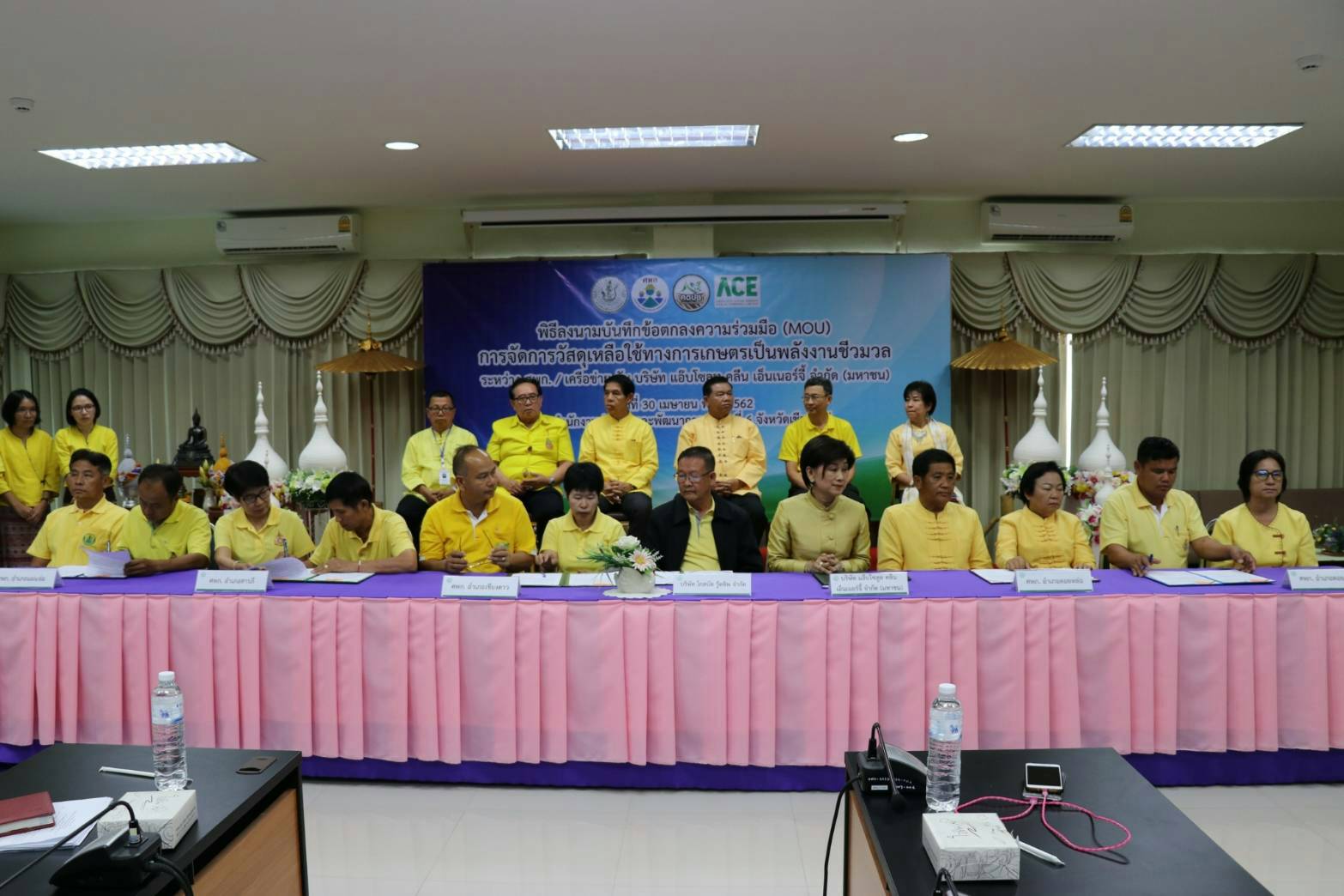 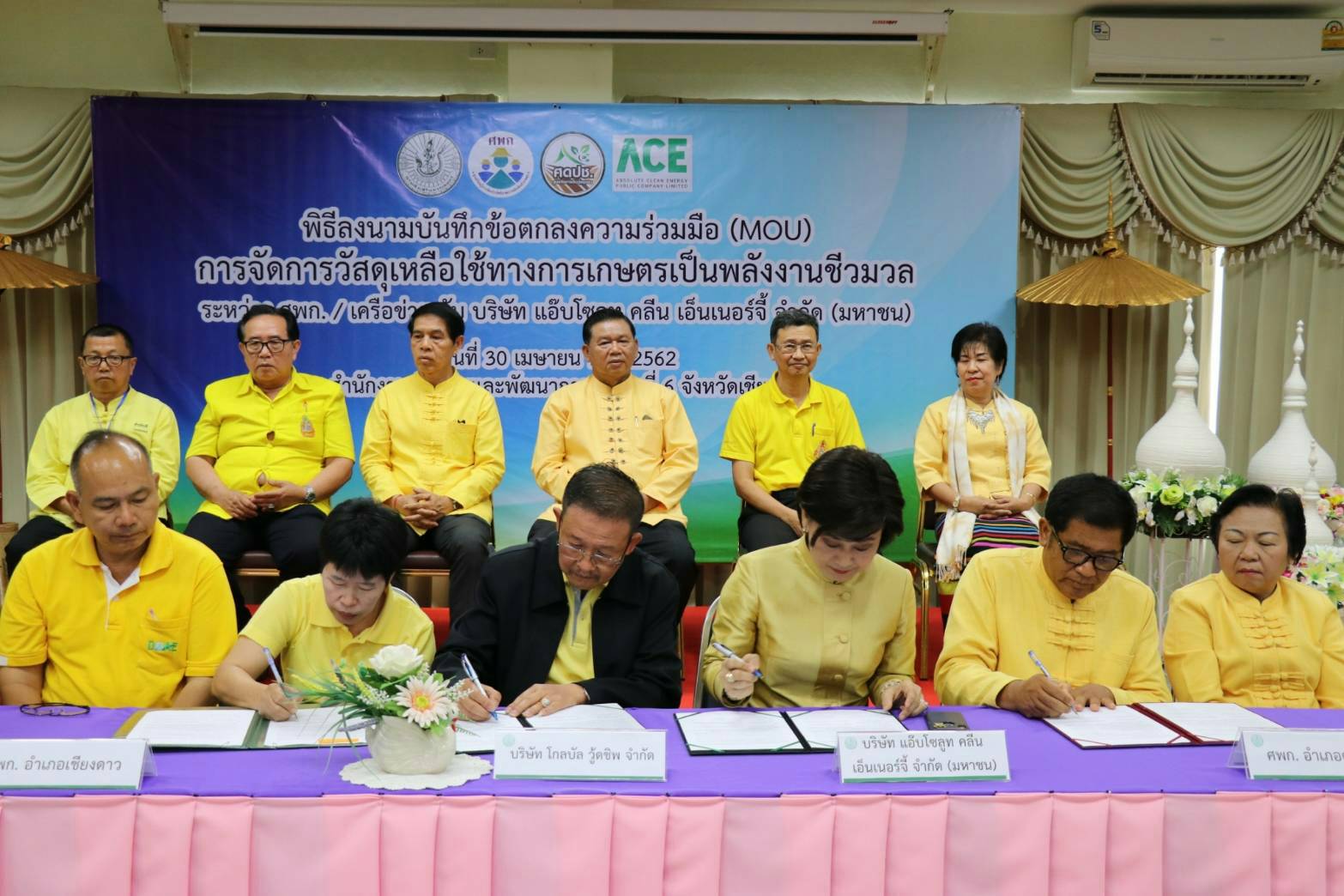 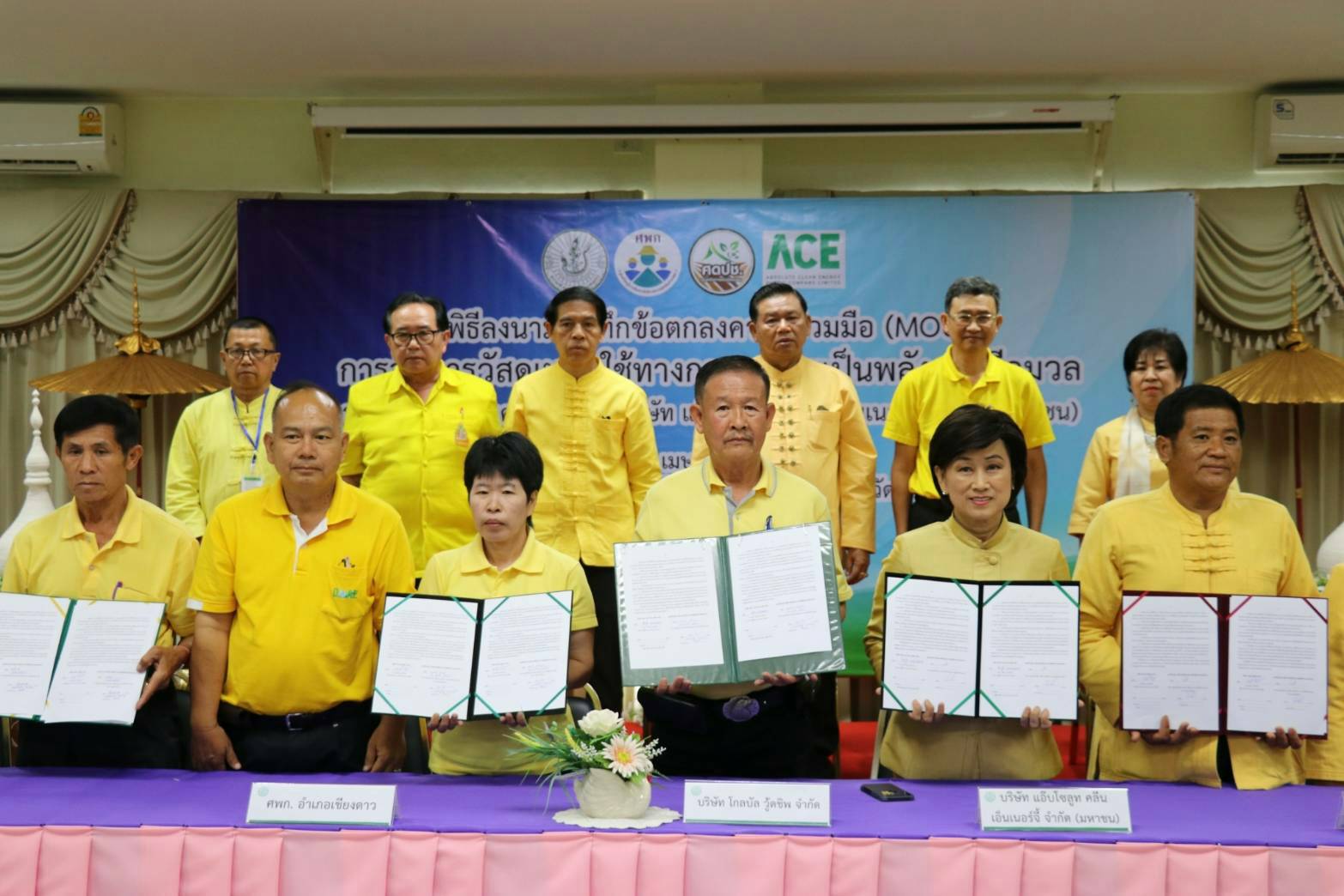 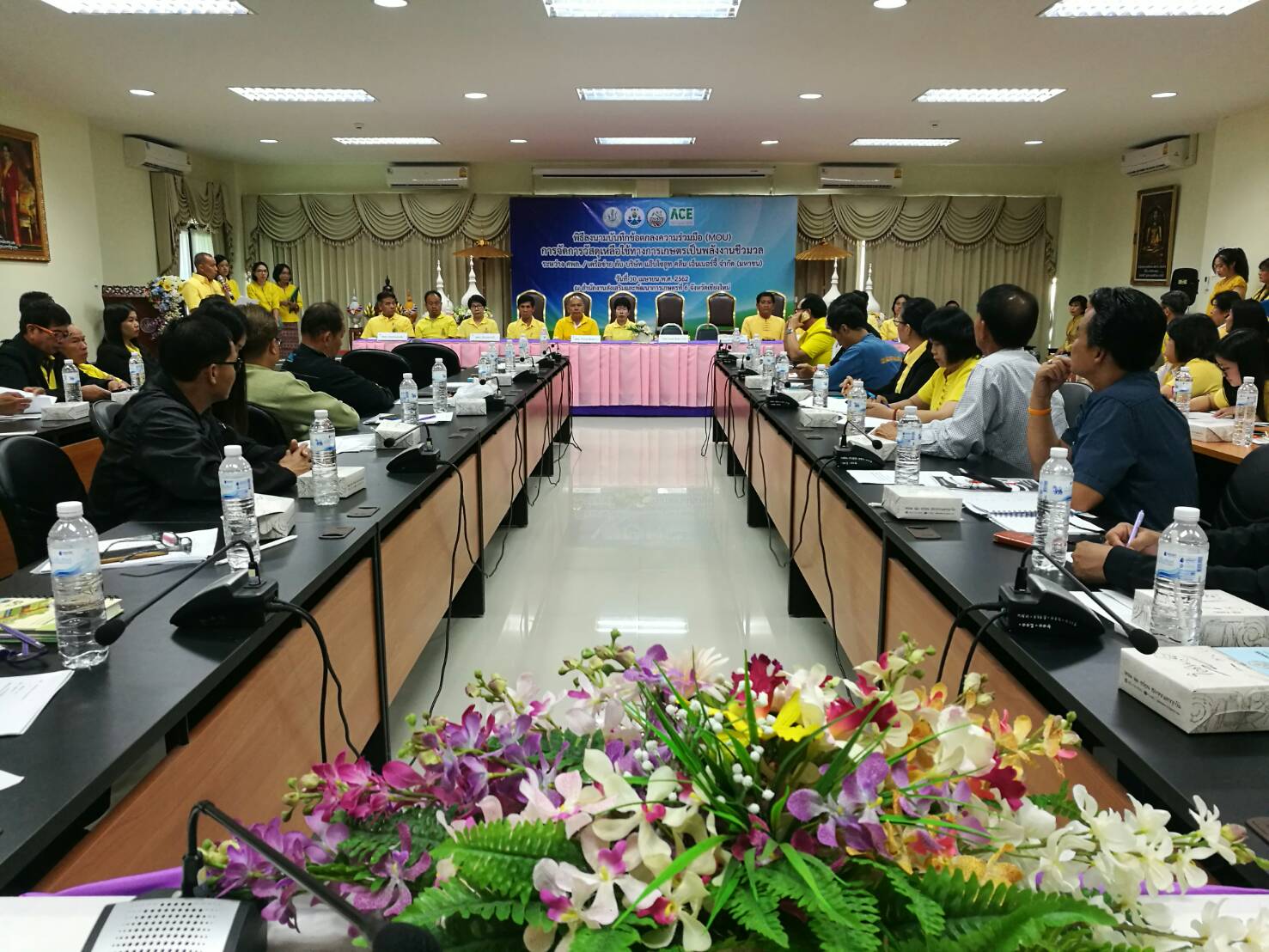 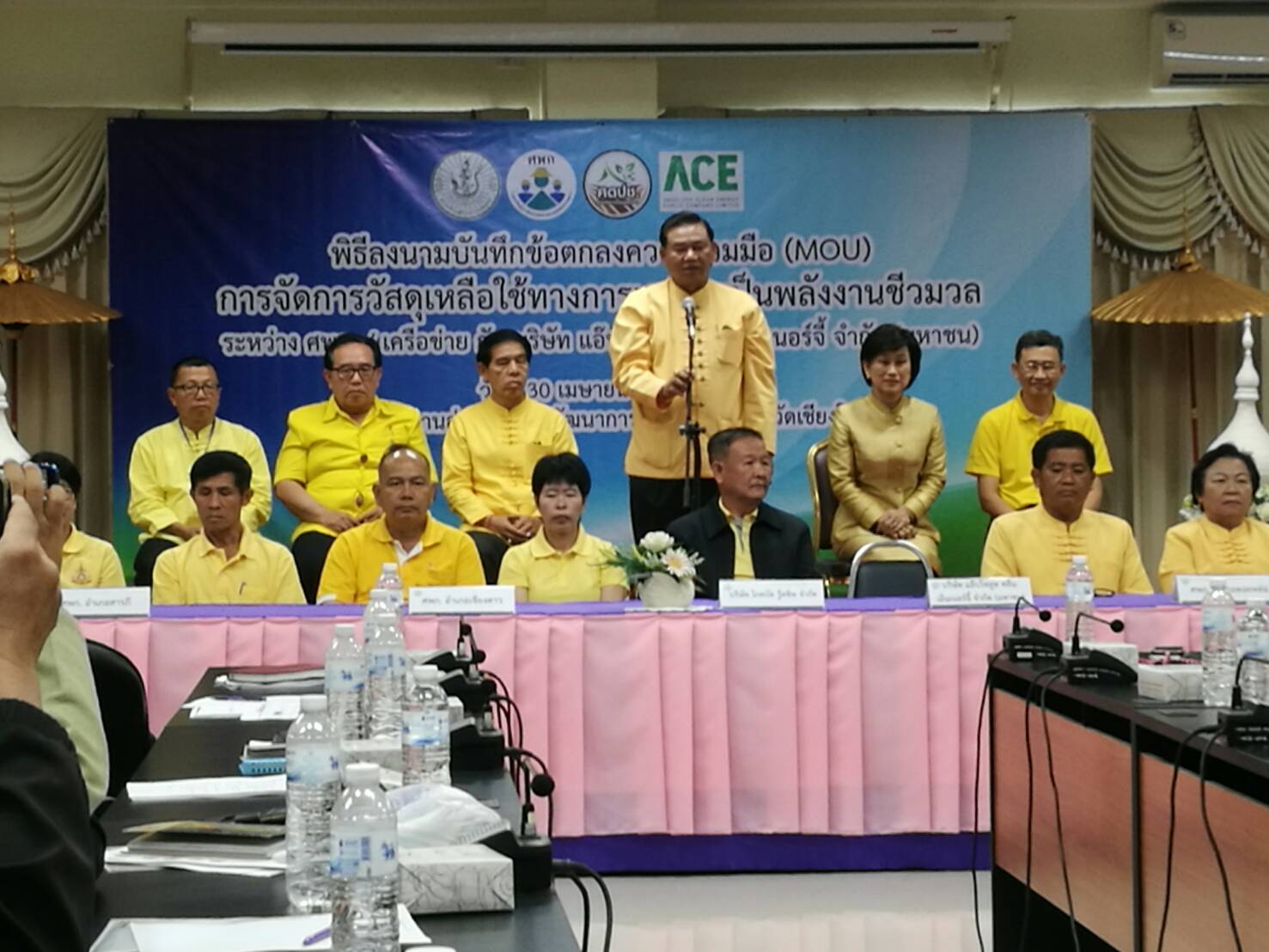 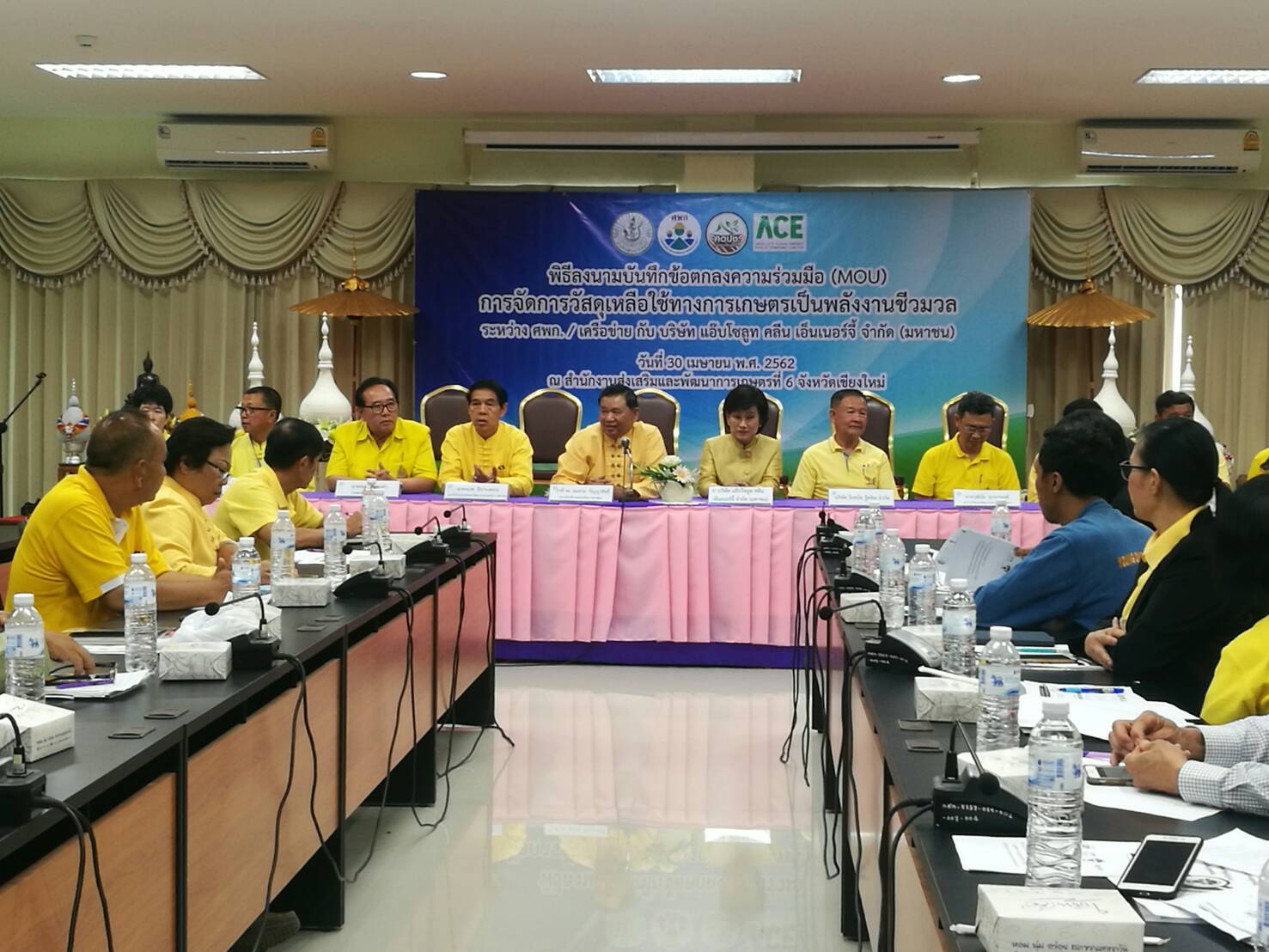 การจัดทำบันทึกข้อตกลงครั้งนี้ มีการลงนามบันทึกข้อตกลงร่วมกัน ดังนี้1. ศูนย์เรียนรู้การเพิ่มประสิทธิภาพการผลิตสินค้าเกษตร อำเภอดอยเต่า จังหวัดเชียงใหม่เกษตรกร : นายปรีชา ปาสอน			โทรศัพท์ 084- 736-3202ผู้แทนบริษัท : นางละออ ริญญา			โทรศัพท์ 082-762-69502. ศูนย์เรียนรู้การเพิ่มประสิทธิภาพการผลิตสินค้าเกษตรสารภี จังหวัดเชียงใหม่เกษตรกร : นายเสน่ห์ ทะพิงค์แก			โทรศัพท์ 084-950-2902ผู้แทนบริษัท : นางนันทิยา ดวงไทย		โทรศัพท์ 081-960-41143. ศูนย์เรียนรู้การเพิ่มประสิทธิภาพการผลิต อ.แม่แจ่ม จ.เชียงใหม่เกษตรกร : นายชุมพล กาวิน่าน			โทรศัพท์ 088- 406-6263ผู้แทนบริษัท : นายธรรมนูญ สนธิคุณ		โทรศัพท์ 093-175-18834. ศูนย์เรียนรู้การเพิ่มประสิทธิภาพการผลิตสินค้าเกษตร อ.เชียงดาว จ.เชียงใหม่เกษตรกร : นางเสาวนี สุรินทร์			โทรศัพท์ 085-258-4397ผู้แทนบริษัท : นายประเสริฐ พรหมวรรณ์		โทรศัพท์ 081-783-56985. ศูนย์เรียนรู้การเพิ่มประสิทธิภาพการผลิตสินค้าเกษตร อ.ดอยหล่อ จ.เชียงใหม่เกษตรกร : นายอร่าม หล้าทิพย์			โทรศัพท์ 084-042-7612ผู้แทนบริษัท : นางพิมพ์พิชชา แมนมาศวิหค	โทรศัพท์ 095-946-6964****************************************************